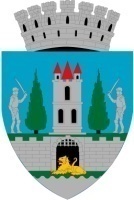 Referat de aprobarela proiectul de hotărâre privind actualizarea indicatorilor tehnico-economici la obiectivul de investiție: “REABILITARE CLĂDIRI REZIDENȚIALE SATU MARE 5”strada Careiului bloc C6-C8Criza generată de contextul internaţional a condus la creşteri ale preţului la carburanţi, dar şi creşteri semnificative ale preţului la gazele naturale şi la energia electrică, determinând la rândul ei influenţe majore asupra creşterii manoperei la proiectele de infrastructură, dar şi la cele de furnizare bunuri, care se va reflecta în indicele de cost total în construcţii cu impact semnificativ asupra implementării tuturor categoriilor de proiecte cu finanţare din fonduri externe nerambursabile. Mai mult, această criză nu a putut fi prevăzută de către ofertanţi întrucât decizia de liberalizare a preţului la energie a fost luată la nivel european şi naţional.	Toate situaţiile mai sus menţionate care au condus la declanşarea crizei pe piaţa construcţiilor au caracter imprevizibil şi sunt considerate cauze care nu depind de acţiunea părţilor contractuale, dar care afectează în mod semnificativ implementarea proiectelor de infrastructură.	Având în vedere aplicarea prevederilor Ordonanței de Urgență nr. 64/09.05.2022 sunt necesare măsuri de urgenţă pentru realizarea unei reechilibrări contractuale în cadrul contractelor de achiziţie publică aferente proiectelor de investiţii finanţate din fonduri europene nerambursabile, afectate în mod serios de creşteri semnificative ale costurilor, în special în domeniul tuturor costurilor din construcţii, dar şi dificultăţi şi întârzieri semnificative în aprovizionare de materiale.Pentru a evita blocarea implementării proiectelor de infrastructură, precum şi a celor care au ca obiect furnizarea de echipamente, utilaje şi dotări necesare pentru realizarea obiectului contractelor de finanţare din fonduri externe nerambursabile,  se impune actualizarea costurilor investiţiei, respectiv a devizelor generale de investiţii.Ținând seama de prevederile art. 41, art. 44, alin. (1) din Legea nr. 273/2006 privind finanțele publice locale, cu modificările și completările ulterioare, cu referire la cheltuielile de investiții și aprobarea documentațiilor tehnico-economice ale obiectivelor de investiții,Raportat la prevederile art. 129, alin (4), lit. d) din O.U.G. 57/2019 privind Coduladministrativ, cu modificările și completările ulterioare, potrivit cărora consiliul local aprobă, la propunerea primarului, documentațiile tehnico-economice pentru lucrările de investiții,Propun spre dezbatere și aprobare Consiliului Local al municipiului Satu Mare Proiectul de hotărâre privind aprobarea actualizării indicatorilor tehnico-economici la obiectivul de investiție: “REABILITARE CLĂDIRI REZIDENȚIALE SATU MARE 5” în forma prezentată de executiv.INIŢIATOR:PRIMARKereskényi Gábor